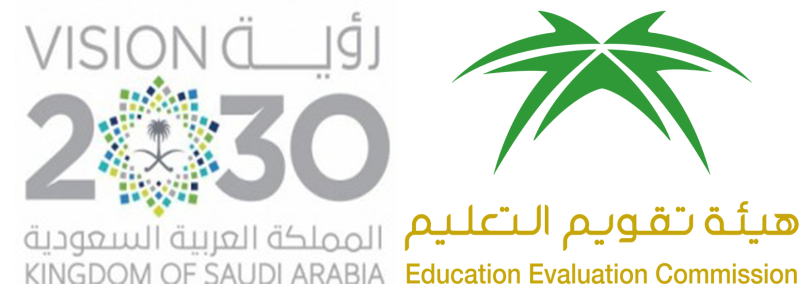 المركز الوطني للتقويم والاعتماد الأكاديميThe National Center Academic Accreditation and Evaluationتقرير المقرر الدراسياسم المقرر:اخلاقيات المهنةرمز المقرر:ثقف 211ينبغي تسليم تقرير مستقل لكل مقرر، ولكل شعبة للمقرر الواحد حتى في حالة تدريس المقرر من قبل الأستاذ نفسه، ويستكمل أستاذ المقرر "تقرير المقرر" في نهاية تدريسه ويُسلَّم لمنسق البرنامج.إذا كان المقرر الدراسي يُدرَّس في أكثر من موقع أو أكثر من شعبة، فينبغي إعداد التقرير من قِبَلِ كل أستاذعلى حِدَة، وعلى منسق المقرر إعداد تقريرٍ موحَّد مع إرفاق التقارير الخاصة بكلِّ موقع.تقرير المقرر الدراسيللاطلاع على الإرشادات الخاصة بطريقة تعبئة هذا النموذج يمكن الرجوع لدليل ضمان الجودة والاعتماد.أ. التعريف بالمقرر الدراسي ومعلومات عامة عنه:ب. تدريس المقرر الدراسي:2. آثار عدم تغطية موضوعات في المقرر:3. تقويم مخرجات التعلم في المقرر:ملاحظة:يمكن تحليل تقييم مستوى اكتساب الطلاب لكل مخرج تعليمي في المقرر من خلال تقييم نتائج أداء الطلاب باستخدام مؤشر أداء للمخرج التعليمي أو من خلال مقاييس التقدير الوصفي -روبركس (rubrics) أو أي طريقة لاحتساب الدرجات بما يتناسب مع طبيعة الأعمال أو الاختبارات محل التقييم.ج. النتائج:د. المصادر والمرافق:هـ. مسائل إدارية:و. تقويم المقرر الدراسي:ز-التخطيط للتطوير:المؤسسة التعليمية:جامعة الإمام محمد بن سعود الإسلاميةتاريخ التقرير:xxxxالكلية/القسم:كلية الشريعة / قسم الثقافة الإسلاميهالكلية/القسم:كلية الشريعة / قسم الثقافة الإسلاميه1. اسم المقرر:
أخلاقيات المهنه1. اسم المقرر:
أخلاقيات المهنه1. اسم المقرر:
أخلاقيات المهنه1. اسم المقرر:
أخلاقيات المهنه1. اسم المقرر:
أخلاقيات المهنهرمزه:ثقف 211رمزه:ثقف 211رمزه:ثقف 211رقم الشعبة:xxxxرقم الشعبة:xxxxرقم الشعبة:xxxx2. اسم عضو هيئة التدريس المسؤول عن تدريس المقرر: xxxxمكان تقديم المقرر:مدينة الملك عبدالله للطالبات / مبنى ××2. اسم عضو هيئة التدريس المسؤول عن تدريس المقرر: xxxxمكان تقديم المقرر:مدينة الملك عبدالله للطالبات / مبنى ××2. اسم عضو هيئة التدريس المسؤول عن تدريس المقرر: xxxxمكان تقديم المقرر:مدينة الملك عبدالله للطالبات / مبنى ××2. اسم عضو هيئة التدريس المسؤول عن تدريس المقرر: xxxxمكان تقديم المقرر:مدينة الملك عبدالله للطالبات / مبنى ××2. اسم عضو هيئة التدريس المسؤول عن تدريس المقرر: xxxxمكان تقديم المقرر:مدينة الملك عبدالله للطالبات / مبنى ××2. اسم عضو هيئة التدريس المسؤول عن تدريس المقرر: xxxxمكان تقديم المقرر:مدينة الملك عبدالله للطالبات / مبنى ××2. اسم عضو هيئة التدريس المسؤول عن تدريس المقرر: xxxxمكان تقديم المقرر:مدينة الملك عبدالله للطالبات / مبنى ××2. اسم عضو هيئة التدريس المسؤول عن تدريس المقرر: xxxxمكان تقديم المقرر:مدينة الملك عبدالله للطالبات / مبنى ××2. اسم عضو هيئة التدريس المسؤول عن تدريس المقرر: xxxxمكان تقديم المقرر:مدينة الملك عبدالله للطالبات / مبنى ××2. اسم عضو هيئة التدريس المسؤول عن تدريس المقرر: xxxxمكان تقديم المقرر:مدينة الملك عبدالله للطالبات / مبنى ××2. اسم عضو هيئة التدريس المسؤول عن تدريس المقرر: xxxxمكان تقديم المقرر:مدينة الملك عبدالله للطالبات / مبنى ××3. السنة والفصل الدراسي الذي أعد فيه هذا التقرير: xxxx3. السنة والفصل الدراسي الذي أعد فيه هذا التقرير: xxxx3. السنة والفصل الدراسي الذي أعد فيه هذا التقرير: xxxx3. السنة والفصل الدراسي الذي أعد فيه هذا التقرير: xxxx3. السنة والفصل الدراسي الذي أعد فيه هذا التقرير: xxxx3. السنة والفصل الدراسي الذي أعد فيه هذا التقرير: xxxx3. السنة والفصل الدراسي الذي أعد فيه هذا التقرير: xxxx3. السنة والفصل الدراسي الذي أعد فيه هذا التقرير: xxxx3. السنة والفصل الدراسي الذي أعد فيه هذا التقرير: xxxx3. السنة والفصل الدراسي الذي أعد فيه هذا التقرير: xxxx3. السنة والفصل الدراسي الذي أعد فيه هذا التقرير: xxxx4.عدد الطلاب الذين بدأوا المقرر: xxxx4.عدد الطلاب الذين بدأوا المقرر: xxxx4.عدد الطلاب الذين بدأوا المقرر: xxxx4.عدد الطلاب الذين بدأوا المقرر: xxxxعدد الطلاب الذين اجتازوا المقرر بنجاح: xxxxعدد الطلاب الذين اجتازوا المقرر بنجاح: xxxxعدد الطلاب الذين اجتازوا المقرر بنجاح: xxxxعدد الطلاب الذين اجتازوا المقرر بنجاح: xxxxعدد الطلاب الذين اجتازوا المقرر بنجاح: xxxxعدد الطلاب الذين اجتازوا المقرر بنجاح: xxxxعدد الطلاب الذين اجتازوا المقرر بنجاح: xxxx5.إجمالي عدد ساعات المقرر وتوزيعها.5.إجمالي عدد ساعات المقرر وتوزيعها.5.إجمالي عدد ساعات المقرر وتوزيعها.5.إجمالي عدد ساعات المقرر وتوزيعها.5.إجمالي عدد ساعات المقرر وتوزيعها.5.إجمالي عدد ساعات المقرر وتوزيعها.5.إجمالي عدد ساعات المقرر وتوزيعها.5.إجمالي عدد ساعات المقرر وتوزيعها.5.إجمالي عدد ساعات المقرر وتوزيعها.5.إجمالي عدد ساعات المقرر وتوزيعها.5.إجمالي عدد ساعات المقرر وتوزيعها.محاضراتدروس إضافيةدروس إضافيةدروس إضافيةالمعامل أو الإستديوالتطبيقالتطبيقأخرىالمجموعساعات التدريس الفعليةالمخطط له30-------75ساعات التدريس الفعليةالمنفّذ فعلياًxxxx-------xxxxالساعات المعتمدةالمخطط له30-------75الساعات المعتمدةالمنفّذ فعلياًxxxx-------xxxx1. التغطية للموضوعات المخطط لها:1. التغطية للموضوعات المخطط لها:1. التغطية للموضوعات المخطط لها:1. التغطية للموضوعات المخطط لها:1. التغطية للموضوعات المخطط لها:الموضوعات التي تمت تغطيتهاساعات التدريس المخطط لهاساعات التدريس المخطط لهاساعات التدريس الفعليةأسباب الاختلاف، إذا زادت نسبة الاختلاف عن عدد الساعات المخطط لها مسبقاً بـ 25%.التعريف بالمقرر ومفرداته ومصادرهالتعريف بالمقرر ومفرداته ومصادره2أ-إذا أعطيت المحاضرة في العدد المخطط له ينقل العدد نفسهب-وإذا لم تعط المحاضرة كما هو محدد بحيث نقص العدد كما هو مخطط يكتب العددأ- يكتب لا يوجدب- يبين سبب اختلاف ساعات التتدريس الخاصة بالعضوة عن المخطط لها  ( كوجود مؤتمر للقسم)مدخل:مفهوم العمل وأهميته في الحياة الإنسانية .مدخل:مفهوم العمل وأهميته في الحياة الإنسانية .2xxxxxxxxمفهوم الأخلاق وأهميتها في الحياة الإنسانية.مفهوم الأخلاق وأهميتها في الحياة الإنسانية.2xxxxxxxxمفهوم أخلاقيات المهنة وأهميتها .مفهوم أخلاقيات المهنة وأهميتها .2xxxxxxxxأثر أخلاقيات المهنة في تحقيق التنميةأثر أخلاقيات المهنة في تحقيق التنمية2xxxxxxxxمقومات أخلاقيات المهنة وضوابطها:-مقومات أخلاقيات المهنة: الدين – الضمير - المصلحة-الأنظمة اللوائح-الضوابط الشرعية للمهنة في الإسلام:1 / المشروعية: أن تكون المهنة مشروعة.2/ المسؤولية: أن يتصف العامل بتحمل المسؤولية.3/ القدرة والاستطاعة: أن يكون قادراً على أدائها بكفاءة.4/ الالتزام: أن يكون ملتزماً بأصول المهنة الفنية والأخلاقية.مقومات أخلاقيات المهنة وضوابطها:-مقومات أخلاقيات المهنة: الدين – الضمير - المصلحة-الأنظمة اللوائح-الضوابط الشرعية للمهنة في الإسلام:1 / المشروعية: أن تكون المهنة مشروعة.2/ المسؤولية: أن يتصف العامل بتحمل المسؤولية.3/ القدرة والاستطاعة: أن يكون قادراً على أدائها بكفاءة.4/ الالتزام: أن يكون ملتزماً بأصول المهنة الفنية والأخلاقية.6xxxxxxxxالأخلاق المهنية في الإسلام:-الأخلاق المحمودة:  (الأمانة – العدل بين العاملين – الرقابة الذاتية –القيام بالمسؤولية- التواضع-الرفق في المعاملة-الحلم – الصبر –الوفاء بعقد العمل-حفظ أسرار العمل-الإتقان في العمل-الالتزام بوقت العمل-النصح والصدق مع المراجعين).-الأخلاق المذمومة: (الغش –التقصير عن الالتزام بوقت العمل-إضاعة الوقت في غير مصلحة العمل –استغلال الوظيفة لغير مصلحتها- إفشاء أسرار العمل-الرشوة والتزوير-الوشاية)-طرق تعزيز الأخلاق المحمودة: (تطوير العاملين-تحقيق الرضى الوظيفي-تقديم الحوافز-التقويم المستمر)-طرق معالجة الأخلاق المذمومة: (القدوة-التوعية-استثارة الشعور الديني-الرقابة-تطبيق الأنظمة-إيقاع الجزاء المناسب)الأخلاق المهنية في الإسلام:-الأخلاق المحمودة:  (الأمانة – العدل بين العاملين – الرقابة الذاتية –القيام بالمسؤولية- التواضع-الرفق في المعاملة-الحلم – الصبر –الوفاء بعقد العمل-حفظ أسرار العمل-الإتقان في العمل-الالتزام بوقت العمل-النصح والصدق مع المراجعين).-الأخلاق المذمومة: (الغش –التقصير عن الالتزام بوقت العمل-إضاعة الوقت في غير مصلحة العمل –استغلال الوظيفة لغير مصلحتها- إفشاء أسرار العمل-الرشوة والتزوير-الوشاية)-طرق تعزيز الأخلاق المحمودة: (تطوير العاملين-تحقيق الرضى الوظيفي-تقديم الحوافز-التقويم المستمر)-طرق معالجة الأخلاق المذمومة: (القدوة-التوعية-استثارة الشعور الديني-الرقابة-تطبيق الأنظمة-إيقاع الجزاء المناسب)8xxxxxxxxنماذج من أخلاقيات المهنة وتطبيقاتها:في مجال التدريس والتعليم: العدل بين الطلاب  - الرحمة- الاتقان – الصدق في التعامل .في مجال الدعوة : الرفق - الصبر - التيسير - القدوة - الإخلاص .في مجال الاستشارات: المسؤولية - حفظ الأسرار – النصح.في مجال القضاء: العدل بين المتخاصمين-الحكم بالعدل-في مجال الحسبة .في مجال التحقيق .في مجال الادعاء العام .في مجال الاستشارات الشرعية .نماذج من أخلاقيات المهنة وتطبيقاتها:في مجال التدريس والتعليم: العدل بين الطلاب  - الرحمة- الاتقان – الصدق في التعامل .في مجال الدعوة : الرفق - الصبر - التيسير - القدوة - الإخلاص .في مجال الاستشارات: المسؤولية - حفظ الأسرار – النصح.في مجال القضاء: العدل بين المتخاصمين-الحكم بالعدل-في مجال الحسبة .في مجال التحقيق .في مجال الادعاء العام .في مجال الاستشارات الشرعية .6xxxxxxxxبالنسبة للموضوعات التي لم يتم تغطيتها أو لم تُقدَّم بشكلٍ كامل، فعليك التعليق حول ما إذا كان ذلك قد أثّر على مخرجات التعلم للمقرر، أو على دراسة مقررات لاحقة في البرنامج، ومن ثمّ اقترح الإجراءات التي يمكن القيام بها للتعويض عن ذلك.بالنسبة للموضوعات التي لم يتم تغطيتها أو لم تُقدَّم بشكلٍ كامل، فعليك التعليق حول ما إذا كان ذلك قد أثّر على مخرجات التعلم للمقرر، أو على دراسة مقررات لاحقة في البرنامج، ومن ثمّ اقترح الإجراءات التي يمكن القيام بها للتعويض عن ذلك.بالنسبة للموضوعات التي لم يتم تغطيتها أو لم تُقدَّم بشكلٍ كامل، فعليك التعليق حول ما إذا كان ذلك قد أثّر على مخرجات التعلم للمقرر، أو على دراسة مقررات لاحقة في البرنامج، ومن ثمّ اقترح الإجراءات التي يمكن القيام بها للتعويض عن ذلك.الموضوعات التي لمُ تغطَّ بشكلٍ وافٍ (إن وجدت)مخرجات التعلم التي تأثرت بذلكما يمكن اتخاذه من إجراءات تعويضيةتكتب الموضوعات  التي نقص عدد  الساعات فيها كما هو مخطط )وإذا لم يوجد يكتب لايوجدxxxxxxxxممخرجات التعلم للمقررطرق التقويم الخاصة بكل مخرج تعليميتحليل موجز لنتائج تقويم كل مخرج تعليمي1المعرفةالمعرفةالمعرفة1.1أن يكون الطالب قادرًا على مناقشة أهمية العمل ومكانته في الإسلام.المحاضرة الصفية.الحوار والنقاش.الأبحاث قراءة أحد المراجع المهمة والتعليق عليه.عرض العناصر الرئيسة للموضوع قبل بدء الشرح.تلخيص المعلومات والرسومات الشجرية  تبادل الأدوار .العصف الذهني .الاكتشاف المعرفي .التعلم الذاتي .القراءة الخارجيةالتمارين المنزلية.المناظرات الثقافية.13xxxx1.2أن يكون الطالب قادرًا على توضيح أهمية الأخلاق والتلازم بينها وبين العمل.المحاضرة الصفية.الحوار والنقاش.الأبحاث قراءة أحد المراجع المهمة والتعليق عليه.عرض العناصر الرئيسة للموضوع قبل بدء الشرح.تلخيص المعلومات والرسومات الشجرية  تبادل الأدوار .العصف الذهني .الاكتشاف المعرفي .التعلم الذاتي .القراءة الخارجيةالتمارين المنزلية.المناظرات الثقافية.13xxxx1.3أن يكون الطالب قادرًا على ذكر مقومات أخلاقيات المهنة وضوابطها في الإسلام.المحاضرة الصفية.الحوار والنقاش.الأبحاث قراءة أحد المراجع المهمة والتعليق عليه.عرض العناصر الرئيسة للموضوع قبل بدء الشرح.تلخيص المعلومات والرسومات الشجرية  تبادل الأدوار .العصف الذهني .الاكتشاف المعرفي .التعلم الذاتي .القراءة الخارجيةالتمارين المنزلية.المناظرات الثقافية.13xxxx1.4أن يكون الطالب قادرًا على توضيح أخلاقيات المهنة في أنظمة المملكة العربية السعودية.المحاضرة الصفية.الحوار والنقاش.الأبحاث قراءة أحد المراجع المهمة والتعليق عليه.عرض العناصر الرئيسة للموضوع قبل بدء الشرح.تلخيص المعلومات والرسومات الشجرية  تبادل الأدوار .العصف الذهني .الاكتشاف المعرفي .التعلم الذاتي .القراءة الخارجيةالتمارين المنزلية.المناظرات الثقافية.13xxxx2المهارات الإدراكيةالمهارات الإدراكيةالمهارات الإدراكية2.2أن يكون الطالب قادرًا على التمييز بين الأخلاقيات الإيجابية والسلبية وآثار كل منهما على العمل.الحوار والنقاش.تحليل وتفسير المادة العلمية المقروءة داخل القاعة .البحث العلمي في المصادر وقواعد المعلومات .التعليم التعاوني .ضرب الأمثلة والشواهد.مهارة التقسيم والتصنيف .المحاضرات الصفية .مجموعات النقاش الصغيرة .الزيارات الميدانية للمعمل الثقافي .التطبيقات الصفية .عرض نماذج بحثية للمحاكاة أو النقد .حل المشكلات .المناظرات .دراسة المقالات .القراءة الخارجية في المراجع والمقالات. اللقاءات العلمية الدورية مع المشرف.المحاضرات العامة.التكليف  بكتابة بحوث.التمارين المنزليةxxxx2.3أن يكون الطالب قادرًا على إظهار الوعي بضرورة الممارسة الأخلاقية وآثرها في إنتاجية العمل وفاعليته.الحوار والنقاش.تحليل وتفسير المادة العلمية المقروءة داخل القاعة .البحث العلمي في المصادر وقواعد المعلومات .التعليم التعاوني .ضرب الأمثلة والشواهد.مهارة التقسيم والتصنيف .المحاضرات الصفية .مجموعات النقاش الصغيرة .الزيارات الميدانية للمعمل الثقافي .التطبيقات الصفية .عرض نماذج بحثية للمحاكاة أو النقد .حل المشكلات .المناظرات .دراسة المقالات .القراءة الخارجية في المراجع والمقالات. اللقاءات العلمية الدورية مع المشرف.المحاضرات العامة.التكليف  بكتابة بحوث.التمارين المنزليةxxxx2.4أن يكون الطالب قادرًا على إظهار قدرة على فهم الأفكار وتوظيفها.الحوار والنقاش.تحليل وتفسير المادة العلمية المقروءة داخل القاعة .البحث العلمي في المصادر وقواعد المعلومات .التعليم التعاوني .ضرب الأمثلة والشواهد.مهارة التقسيم والتصنيف .المحاضرات الصفية .مجموعات النقاش الصغيرة .الزيارات الميدانية للمعمل الثقافي .التطبيقات الصفية .عرض نماذج بحثية للمحاكاة أو النقد .حل المشكلات .المناظرات .دراسة المقالات .القراءة الخارجية في المراجع والمقالات. اللقاءات العلمية الدورية مع المشرف.المحاضرات العامة.التكليف  بكتابة بحوث.التمارين المنزليةxxxx2.5أن يكون الطالب قادرًا على تطبيق منهجية البحث العلمي عمليًاالحوار والنقاش.تحليل وتفسير المادة العلمية المقروءة داخل القاعة .البحث العلمي في المصادر وقواعد المعلومات .التعليم التعاوني .ضرب الأمثلة والشواهد.مهارة التقسيم والتصنيف .المحاضرات الصفية .مجموعات النقاش الصغيرة .الزيارات الميدانية للمعمل الثقافي .التطبيقات الصفية .عرض نماذج بحثية للمحاكاة أو النقد .حل المشكلات .المناظرات .دراسة المقالات .القراءة الخارجية في المراجع والمقالات. اللقاءات العلمية الدورية مع المشرف.المحاضرات العامة.التكليف  بكتابة بحوث.التمارين المنزليةxxxx3مهارات العلاقات الشخصية وتحمل المسؤولية مهارات العلاقات الشخصية وتحمل المسؤولية مهارات العلاقات الشخصية وتحمل المسؤولية 3.1أن يكون الطالب قادرًا على العمل والتفاعل ضمن مجموعة.إشراك الطلاب في المناشط الجماعية .تأليف فرق عمل لإنجاز التمارين المنزلية .تكليف الطلاب بالإشراف على المناشط غير الصفية .عقد المناظرات العلمية .ملف الانجاز .التمارين المنزلية .البحوث العلمية الفردية والجماعية .تكليف الطلاب بالنظر في بعض المسائل ودراستها.xxxx3.2أن يكون الطالب قادرًا على استخدام مهارة الاتصال.إشراك الطلاب في المناشط الجماعية .تأليف فرق عمل لإنجاز التمارين المنزلية .تكليف الطلاب بالإشراف على المناشط غير الصفية .عقد المناظرات العلمية .ملف الانجاز .التمارين المنزلية .البحوث العلمية الفردية والجماعية .تكليف الطلاب بالنظر في بعض المسائل ودراستها.xxxx3.3أن يكون الطالب قادرًا على التفاعل مع محيط القاعة.إشراك الطلاب في المناشط الجماعية .تأليف فرق عمل لإنجاز التمارين المنزلية .تكليف الطلاب بالإشراف على المناشط غير الصفية .عقد المناظرات العلمية .ملف الانجاز .التمارين المنزلية .البحوث العلمية الفردية والجماعية .تكليف الطلاب بالنظر في بعض المسائل ودراستها.xxxx3.4أن يكون الطالب قادرًا على اكتساب الوعي بالهوية الإسلامية وأخلاقياتها.إشراك الطلاب في المناشط الجماعية .تأليف فرق عمل لإنجاز التمارين المنزلية .تكليف الطلاب بالإشراف على المناشط غير الصفية .عقد المناظرات العلمية .ملف الانجاز .التمارين المنزلية .البحوث العلمية الفردية والجماعية .تكليف الطلاب بالنظر في بعض المسائل ودراستها.xxxx3.5أن يكون الطالب قادرًا على قبول النقد والإفادة منه.إشراك الطلاب في المناشط الجماعية .تأليف فرق عمل لإنجاز التمارين المنزلية .تكليف الطلاب بالإشراف على المناشط غير الصفية .عقد المناظرات العلمية .ملف الانجاز .التمارين المنزلية .البحوث العلمية الفردية والجماعية .تكليف الطلاب بالنظر في بعض المسائل ودراستها.xxxx3.6أن يكون الطالب قادرًا على احترام الآخرين والتفاهم معهم.إشراك الطلاب في المناشط الجماعية .تأليف فرق عمل لإنجاز التمارين المنزلية .تكليف الطلاب بالإشراف على المناشط غير الصفية .عقد المناظرات العلمية .ملف الانجاز .التمارين المنزلية .البحوث العلمية الفردية والجماعية .تكليف الطلاب بالنظر في بعض المسائل ودراستها.xxxx3.7أن يكون الطالب قادرًا على تحمل مسؤولية التعلم الذاتي، والبحث عن المعلومات الشخصية بمهارة وتطوير الذاتإشراك الطلاب في المناشط الجماعية .تأليف فرق عمل لإنجاز التمارين المنزلية .تكليف الطلاب بالإشراف على المناشط غير الصفية .عقد المناظرات العلمية .ملف الانجاز .التمارين المنزلية .البحوث العلمية الفردية والجماعية .تكليف الطلاب بالنظر في بعض المسائل ودراستها.xxxx3.8أن يكون الطالب قادرًا على تحمل مسؤولية جميع التكاليف والواجباتإشراك الطلاب في المناشط الجماعية .تأليف فرق عمل لإنجاز التمارين المنزلية .تكليف الطلاب بالإشراف على المناشط غير الصفية .عقد المناظرات العلمية .ملف الانجاز .التمارين المنزلية .البحوث العلمية الفردية والجماعية .تكليف الطلاب بالنظر في بعض المسائل ودراستها.xxxx4مهارات الاتصال ومهارات تقنية المعلومات والمهارات العدديةمهارات الاتصال ومهارات تقنية المعلومات والمهارات العدديةمهارات الاتصال ومهارات تقنية المعلومات والمهارات العددية4.1أن يكون الطالب قادرًا على الاستفادة العملية من التقنيات الحديثة عبر الشبكة المعلوماتية.الحوار والنقاش .التعليم التعاوني .المحاضرات الصفية .تكليف الطلاب بإجراء البحوث والواجبات المنزلية باستخدام التقنية .تكليف الطلاب بعمل تقارير كتابية عن موضوعات علمية .قيام الطالب بتقديم المادة العلمية باستخدام أجهزة العرض .تدريب الطلاب على استخدام برنامج المكتبة الشاملة .تدريب الطلاب على استخدام برنامج التحرير الكتابي ..xxxx4.2أن يكون الطالب قادرًا على التواصل العلمي مع محيط الجامعة وغيره عبر الشبكة المعلوماتية.الحوار والنقاش .التعليم التعاوني .المحاضرات الصفية .تكليف الطلاب بإجراء البحوث والواجبات المنزلية باستخدام التقنية .تكليف الطلاب بعمل تقارير كتابية عن موضوعات علمية .قيام الطالب بتقديم المادة العلمية باستخدام أجهزة العرض .تدريب الطلاب على استخدام برنامج المكتبة الشاملة .تدريب الطلاب على استخدام برنامج التحرير الكتابي ..xxxx4.3أن يكون الطالب قادرًا على تقديم الواجبات من خلال وسائل التقنية الحديثة.الحوار والنقاش .التعليم التعاوني .المحاضرات الصفية .تكليف الطلاب بإجراء البحوث والواجبات المنزلية باستخدام التقنية .تكليف الطلاب بعمل تقارير كتابية عن موضوعات علمية .قيام الطالب بتقديم المادة العلمية باستخدام أجهزة العرض .تدريب الطلاب على استخدام برنامج المكتبة الشاملة .تدريب الطلاب على استخدام برنامج التحرير الكتابي ..xxxx4.4أن يكون الطالب قادرًا على الاستفادة العملية من التقنيات الحديثة عبر الشبكة المعلوماتية.الحوار والنقاش .التعليم التعاوني .المحاضرات الصفية .تكليف الطلاب بإجراء البحوث والواجبات المنزلية باستخدام التقنية .تكليف الطلاب بعمل تقارير كتابية عن موضوعات علمية .قيام الطالب بتقديم المادة العلمية باستخدام أجهزة العرض .تدريب الطلاب على استخدام برنامج المكتبة الشاملة .تدريب الطلاب على استخدام برنامج التحرير الكتابي ..xxxx4.5أن يكون الطالب قادرًا على التواصل العلمي مع محيط الجامعة وغيره عبر الشبكة المعلوماتية.الحوار والنقاش .التعليم التعاوني .المحاضرات الصفية .تكليف الطلاب بإجراء البحوث والواجبات المنزلية باستخدام التقنية .تكليف الطلاب بعمل تقارير كتابية عن موضوعات علمية .قيام الطالب بتقديم المادة العلمية باستخدام أجهزة العرض .تدريب الطلاب على استخدام برنامج المكتبة الشاملة .تدريب الطلاب على استخدام برنامج التحرير الكتابي ..xxxx4.6أن يكون الطالب قادرًا على تقديم الواجبات من خلال وسائل التقنية الحديثة.الحوار والنقاش .التعليم التعاوني .المحاضرات الصفية .تكليف الطلاب بإجراء البحوث والواجبات المنزلية باستخدام التقنية .تكليف الطلاب بعمل تقارير كتابية عن موضوعات علمية .قيام الطالب بتقديم المادة العلمية باستخدام أجهزة العرض .تدريب الطلاب على استخدام برنامج المكتبة الشاملة .تدريب الطلاب على استخدام برنامج التحرير الكتابي ..xxxxلخَّصالإجراءاتالتي توصي بها من أجل تحسين استراتيجيات التدريس بناءً على نتائج عمليات التقويم في الجدول أعلاه، رقم (3).4.مدى فاعلية استراتيجيات التدريس المستخدمة لتحقيق مخرجات التعلم المستهدفة كما هي موضحة في توصيف المقرر (انظر استراتيجيات التدريس المخطط لها المذكورة في توصيف المقرر بالإضافة إلى وصف مجالات مخرجات التعلم في وثيقة "الإطار الوطني للمؤهلات"):4.مدى فاعلية استراتيجيات التدريس المستخدمة لتحقيق مخرجات التعلم المستهدفة كما هي موضحة في توصيف المقرر (انظر استراتيجيات التدريس المخطط لها المذكورة في توصيف المقرر بالإضافة إلى وصف مجالات مخرجات التعلم في وثيقة "الإطار الوطني للمؤهلات"):4.مدى فاعلية استراتيجيات التدريس المستخدمة لتحقيق مخرجات التعلم المستهدفة كما هي موضحة في توصيف المقرر (انظر استراتيجيات التدريس المخطط لها المذكورة في توصيف المقرر بالإضافة إلى وصف مجالات مخرجات التعلم في وثيقة "الإطار الوطني للمؤهلات"):4.مدى فاعلية استراتيجيات التدريس المستخدمة لتحقيق مخرجات التعلم المستهدفة كما هي موضحة في توصيف المقرر (انظر استراتيجيات التدريس المخطط لها المذكورة في توصيف المقرر بالإضافة إلى وصف مجالات مخرجات التعلم في وثيقة "الإطار الوطني للمؤهلات"):قائمة استراتيجيات التدريس المذكورة في توصيف المقررهل كانت فاعلة؟هل كانت فاعلة؟الصعوبات التي أعاقت استخدام استراتيجيات التدريس، والإجراءات المقترحة للتعامل معها.قائمة استراتيجيات التدريس المذكورة في توصيف المقررلانعمالصعوبات التي أعاقت استخدام استراتيجيات التدريس، والإجراءات المقترحة للتعامل معها.توزيع موضوعات القاعه إلى مجموعات للمداخلة في كل موضوع .XxxxxxxXxxحوار عام لجميع القاعة لمجموعات التحضير والإلقاء .xxxxxxxxxxإشرف أستاذ المقرر على القاعه والتعليق على المادة العلميه وتوجيه الحوارxxxxxxxxxxالمحاضرة .xxxxxxxxxxالقراءه والاطلاع الشاملتكوين مجموعات عملالحوار والمناقشهمجموعة التحضير والإلقاءمجموعة المداخلهالحوار الجماعي المفتوحالبحثعن الماده العلميه وعرضها من خلال الشبكة المعلوماتيه في القاعه عرض التجارب الشخصيه في التواصل الثقافي من خلال الشبكة المعلوماتيهالتواصل بين أعضاء القاعه بعضهم البعض وبينهم وبين الاستاذ1. توزيع التقديرات:منحنى توزيع الدرجات ( الرسم البياني لتوزيع الدرجات ):2. حلل العوامل التي أثرت في النتائج (إن وجدت):xxxx3. الاختلاف(إن وجد) في الوضع الحالي عن عمليات التقويم المخطط لها(انظر توصيف المقرر الدراسي).3. الاختلاف(إن وجد) في الوضع الحالي عن عمليات التقويم المخطط لها(انظر توصيف المقرر الدراسي).الاختلاف (إن وجد) في جدول مهام تقويمالطلبة المخطط لهعن جدول مهام التقويم المنفذ فعلياً (انظر توصيف المقرر الدراسي)الاختلاف (إن وجد) في جدول مهام تقويمالطلبة المخطط لهعن جدول مهام التقويم المنفذ فعلياً (انظر توصيف المقرر الدراسي)الاختلافالسببxxxxxxxx4. التحقق من مصداقية درجات الطلبة(مثل: مراجعة مدى صحة الدرجات من قبل مقوّم مستقل).4. التحقق من مصداقية درجات الطلبة(مثل: مراجعة مدى صحة الدرجات من قبل مقوّم مستقل).النتيجةطرق التحقّقالتدقيق الخارجيتصحيح عينة من الأوراق من قبل مقوم آخر مستقل1. صعوبات الوصول إلى المصادر أو المرافق (إن وجدت):xxxx2. آثارهذهالصعوبات على عملية تعلم الطلبة في المقرر، والإجراءات المقترحة للتعامل معها:xxxx1. الصعوبات التنظيمية أو الإدارية الحاصلة (إن وجدت) xxxx2. آثار هذه الصعوبات على عملية تعلم الطلبة في المقرر، والإجراءات المقترحة للتعامل معها:xxxx1. تقويم الطالب للمقرر الدراسي (ترفق نتائج الاستطلاع):(في حال الاكتفاء بالتقييم الالكتروني من قبل الجامعة ، يقال : يتم التقييم الالكتروني من قبل الكلية الكترونيًاولايكتب في الخانات الأسفل شيء.وعند تفعيل الاستبانات الورقية يقال: مرفق الاستبانة . وبعدها يكتب في الخانات التي بالأسفل المطلوب)أ. أهم نقاط القوة وتوصيات التحسين بحسب تقويم الطلبة: xxxxب. رد أستاذ المقرر أو فريق التدريس على هذا التقويم:xxxx2. تقويمات أخرى (من قبل رئيس القسم أو ملاحظة الزملاء أو مراجع مستقل أو مراجعة اعتماد أو تقويم من جهات ذات علاقة بالبرنامج):أ. أهم نقاط القوة وتوصيات التحسين، بحسب هذه التقويمات: xxxxب. رد أستاذ المقرر أو فريق التدريس على هذا التقويم:xxxx1. مدى التقدم في الإجراءات المقترحة لتحسين المقرر في التقارير السابقة (إن وجد):1. مدى التقدم في الإجراءات المقترحة لتحسين المقرر في التقارير السابقة (إن وجد):1. مدى التقدم في الإجراءات المقترحة لتحسين المقرر في التقارير السابقة (إن وجد):1. مدى التقدم في الإجراءات المقترحة لتحسين المقرر في التقارير السابقة (إن وجد):الإجراءات الموصى بها للتحسين في تقارير المقرر السابقةالإجراءات المنفذةالنتائجالتحليلأ.xxxxxxxxxxxxxxxxب. xxxxxxxxxxxxxxxxج. xxxxxxxxxxxxxxxxد. xxxxxxxxxxxxxxxx2. اذكر الإجراءات الأخرى المتخذة من قبل أستاذ المقرر لتطوير المقرر (مبنية على تقرير المقرر السابق أو استطلاعات الرأي أو الرأي المستقل أو تقويم المقرر).xxxxxxxxxxxx3. خطة العمل المقترحة للفصل الدراسي القادم أو العام القادم 3. خطة العمل المقترحة للفصل الدراسي القادم أو العام القادم 3. خطة العمل المقترحة للفصل الدراسي القادم أو العام القادم 3. خطة العمل المقترحة للفصل الدراسي القادم أو العام القادم التوصيات المقترحة لمزيد من التطويرالأهداف المخطط لها(يجب أن تكون قابلة للقياس)الشخص المقترح المسؤول عن تنفيذ خطة العملالدعم المطلوبxxxxxxxxxxxxxxxxxxxxxxxxxxxxxxxxXxxxxxxxxxxxxxxxxxxxxxxxxxxxxxxxاسم استاذ المقرر:اسم استاذ المقرر:التوقيع:تاريخ استكمال التقرير:اسم منسق البرنامج:اسم منسق البرنامج:اسم منسق البرنامج:التوقيع:تاريخ استلام التقرير: